Частное общеобразовательное учреждение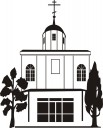 «Православная классическая гимназия во имя святых равноапостольных Кирилла и Мефодия» 357117 Ставропольский край, г. Невинномысск, ул. Социалистическая, 180               т.8(86554)7-69-39 e-mail: nev.pravoslav.gimnaziya@mail.ru                                              web-сайт: http://nev-kirill-mefody.ru_________________________________________________________________________________________________________________________________________________________________________ПРОГРАММАработы с родителями по профориентации и профессиональному самоопределению обучающихся2022-2023 учебный годСоставитель: Галка Г.В., заместитель директора по УВР  г. Невинномысск, 20221. Пояснительная запискаЗначительные изменения системы образования, становление и развитие новой парадигмы образования и воспитания приводят к осознанию необходимости внесения существенных изменений в практику взаимодействия гимназии и семьи в вопросах профориентации.Профессиональная ориентация – система научно обоснованных  психолого-педагогических и медицинских мероприятий, направленных на  подготовку молодежи к выбору профессии  с учетом индивидуально-психологических  особенностей личности и потребностей  общества.В общеобразовательных организациях происходит эмоциональное, социальное и психическое становление личности. Поэтому работа по профессиональному самоопределению обучающихся должна проводиться на постоянной основе. Профессиональное  самоопределение – процесс сознательного и  самостоятельного выбора  человеком своего  профессионального пути (осведомленность о  мире профессий, путях их выбора, способах  освоения профессий; самоанализ и самооценка). Профессиональную ориентацию можно рассматривать как систему мер, направленных на создание внешних условий, способствующих осознанному  выбору профессии, а профессиональное  самоопределение – как систему мер, направленных на преодоление внутренних  причин, мешающих выбору.Система профориентационной работы включает взаимосвязанную деятельность педагогического коллектива (классный руководитель, учителя-предметники, социальный педагог, педагог-психолог, библиотекарь, администрация), обучающихся и их родителей. Работа с родителями является важным звеном в системе профориентации обучающихся. На уровень профессионального самоопределения детей значительное влияние оказывают условия семейного воспитания. Часто случается, что удовлетворенность родителей своей профессией может стать достаточным стимулом для возникновения желания у детей познакомиться с ней, а может в дальнейшем и выбрать её. Поэтому необходимо, чтобы родители чаще рассказывали детям о своей профессии, достоинствах и недостатках, об общественном её значении. В тоже время недопустимо, чтобы родители злоупотребляли своими субъективным влиянием к некоторым профессиям и передавали его детям. То есть родители призваны помочь детям лучше разобраться в своих профессиональных предпочтениях, своих возможностях, способностях и желаниях и на основе их определить их профессиональный путь. Важным звеном в системе профориентации учащихся является работа гимназии с родителями. Практика показывает, что родители обычно принимают активное участие в определении жизненных и профессиональных планов своих детей. Вместе с тем вопросы выбора профессии и определения путей продолжения образования представляют трудную задачу, как для самих обучающихся, так и для их родителей. Советы родителей  часто не соответствуют реальным потребностям различных областей народного хозяйства в кадрах. Не всегда родители знают и объективно оценивают интересы и способности детей. Желания родителей и профессиональные намерения обучающихся во многих случаях не совпадают. Таким образом, все это вызывает необходимость организации специальной работы с родителями, направленной на оказание помощи семье в подготовке детей к труду и выбору профессии. Участие семьи, как социального института воспитания, подчеркивает двойственность профориентации – как проблемы общественной и педагогической.Цель программы: Включение родителей в профориентационную деятельность образовательной организации для осуществления успешного сопровождения обучающихся в их профессиональном самоопределении в рамках обновленных Федеральных государственных стандартов.Задачи:1. Проведение диагностики профессиональных предпочтений родителей и обучающихся.2. Предоставление родителям информации о результатах проведенного исследования и возможных вариантах участия в профориентационной деятельности.3. Создание условий для повышения компетентности родителей и их активности в вопросах будущего профессионального выбора детей.4. Повышение воспитательной роли семьи в процессе профориентации детей  2. Принципы  реализации  программы:1) научности. Организация работы на основе ориентации на психологические особенности развития обучающихся, на современные разработки отечественных и зарубежных учёных;2) системности, благодаря которому процесс реализации программы осуществляется непрерывно с опорой на взаимодействующие и взаимосвязанные элементы (классного руководителя, обучающихся и их родителей, педагогов гимназии, педагога - психолога, социального педагога, работников других учебных и общественных организаций);3) непрерывности, обеспечивающий реализацию разработанной программы с учётом личностных качеств обучающихся, мотивации их деятельности, интересов, склонностей, личностно значимых ориентиров, условий окружающей среды, что позволяет оперативно реагировать на социальные и личностные изменения;4) индивидуальности, который позволяет осуществлять личностно ориентированную деятельность по развитию каждого обучающегося, индивидуально планировать пути профессионального самоопределения;5) объективности, который позволяет учитывать в процессе работы каждого обучающихся с его разнообразными личностными качествами;6) диалогичности, обеспечивающий непрерывное взаимодействие между гимнзанией, родителями и обучающихся, результатом, которого является осуществление объективного, правильного профессионального выбора.3. Компетенции, необходимые   родителям  для  оказания  помощи  и поддержки  в принятии   детьми верного  решения    в  выборе  профессии:1) информационная  компетенция (знание   индивидуальных  особенностей детей, наличие    представлений  о  мире  профессий, знание результатов трудового обучения и трудовой подготовки подростка);      2) мотивационная компетенция (наличие значимых мотивов и потребностей реализации своей воспитательной функции, интерес к личностному профессиональному развитию своих детей); 3)  коммуникативная компетенция (ориентация родителей на диалоговое, бесконфликтное общение с детьми, педагогами и специалистами); 4) социально-трудовая компетенция (активная  жизненная  позиция в  выборе  профессии, интеграции  в   общество, планирование  профессиональных   и   жизненных  перспектив);           5) аналитическая (рефлексивная) компетенция (умение анализировать уровень собственной готовности к выполнению воспитательной функции, оценивать результаты собственных достижений в своем профессиональном становлении и выборе своего ребенка).   4. Сквозные технологий сопровождения профессионального  самоопределения на всех уровнях образования:технологии профессионального информирования  (экскурсионные технологии, исследовательская деятельность  обучающихся и др.);технологии формирования и развития компетенций  профессионального самоопределения (технология  проектирования личностно-профессионального плана,  игровые технологии, социально-психологические тренинги,  социальные и культурные практики и др.);практико-ориентированные технологии сопровождения  профессионального выбора (профессиональные пробы,  проектная деятельность обучающихся , мастер-классы и др.);технологии формирующего оценивания (образовательно-  профессиональное Портфолио).5. Основные задачи и ведущие средства сопровождения профессионального самоопределения обучающихся (по ступеням образования) реализуемые совместно с родителями6. Формы профориентационной работы с родителями обучающихся.6.1. Тематические родительские собрания.Тематические родительские собрания – это собрания, посвященные актуальной теме, в обсуждении которой заинтересовано большинство родителей обучающихся класса. Собрание должно просвещать родителей, учитывать возрастные особенности детей. Собрание должно носить как теоретический, так и практический характер: разбор ситуаций, тренинги, дискуссии и т.д. 6.2. Классные часы с привлечением родителей, представляющих определенную профессию – это форма воспитательной работы, которая направлена на воспитание профессиональной грамотности обучающихся. Обучащиеся вместе с родителями принимают участие в специально организованной деятельности, способствующей формированию у них системы профессиональных знаний.6.3. Родительские лектории по вопросам профориентации.Проводить лектории с родителями могут не только работники образовательной организации, но и приглашенные специалисты. 6.4. Индивидуальные консультации для родителей по вопросу выбора обучающимися профессий. В наше время многим родителям самим очень сложно разобраться в существующем многообразии профессий. Поэтому они часто обращаются за помощью к классному руководителю, педагогу-психологу, учителю технологии и.т.д., которые могут проинформировать о состоянии рынка труда, об учебных заведениях, дать советы по поводу алгоритма действий при выборе профессии, посоветовать обратиться за помощью к профконсультанту МБУ «Центра по профориентации и трудоустройству молодежи». Но ни в коем случае нельзя советовать определенную профессию, потому что только сам обучающийся должен сделать свой профессиональный выбор. 6.5. Анкетирование родителей обучающихся поможет выявить отношение родителей к профессиональному самоопределению их ребенка, степень влияния родителей на процесс профессионального выбора обучающихся. Благодаря анкетированию можно будет корректировать поведение родителей и обучающихся в плане выбора будущей профессии.6.6. Профинформирование родителей (оформление информационного стенда по профориентации, размещение информации в родительских группах «WhatsApp» и «ВКонтакте», выставки, знакомство с сайтами учреждений профессионально-технического и среднего специального образования региона, выпуск буклетов для родителей и т.д.).6.7. Активные  и интерактивные формы профориентационной работы с родителями. Активные формы: совместные экскурсии в учебные заведения, помощь родителей в организации профессиональных проб  старшеклассников на предприятиях, в организации временного трудоустройства обучающихся в каникулярное время, тематические недели профориентации, в рамках которых проводятся различные конкурсы («Семейное профессиональное древо», «Личный профессиональный герб», «Самый творческий повар» и др.), тренинги и мастер-классы, выставки и фестивали и др.Интерактивные методы ориентированы на более широкое взаимодействие обучающихся с родителями и сверстниками, что позволяет узнать о различных сферах профессиональной деятельности, усвоить информацию, получить опыт работы в коллективе, в игровой форме познать суть жизненных ситуаций.Интерактивные формы: профориентационные деловые игры, профориентационные тренинги, мозговой штурм (брейнсторм, мозговая атака), кейс-технологии (анализ конкретных ситуаций), интерактивная экскурсия и др6.8. Участие обучающихся и родителей в интернет - проектах:- Проектория  - самый масштабный профориентационный проект, проводимый при поддержке Министерства просвещения Российской Федерации, с целью – познакомить учеников 8–11-х классов с перспективными профессиями, а также достижениями отечественной науки и экономики;  - «Билет в будущее»  - проект по ранней профессиональной ориентации учащихся 6 – 11-х классов общеобразовательных организаций (оператор проекта - Союз «Агентство развития профессиональных сообществ и рабочих кадров «Молодые профессионалы (Ворлдскиллс Россия)»;- Proekt PRO -  программа бизнес-игр, максимально близко моделирующую  жизненные ситуации, направленную на выявление навыков и  индивидуальных особенностей ребенка для развития компетенций и  профессиональной ориентации: «Управление временем», «Управление  деньгами», «Тактика переговоров», «Управлять целями, видеть  возможности», «Начни свой бизнес. Управление ресурсами» и т.д. 6.9. Привлечение родителей к участию обучающихся в  отраслевых и  региональных конкурсах профмастерства, профориентационных конкурсов:-  Движения WorldSkills, Russia и JuniorSkills - профессиональная пропаганда,  туризм в профессию. JuniorSkills - развитие у школьников общих  компетенций для профсамоопределения (soft skills), а не частных профессиональных  компетенций в рамках конкурсов (hard skills). 6.10. Привлечение родителей обучающихся для работы руководителями объединений дополнительного образования (кружков, спортивных секций, художественных студий, ученических театров, общественных ученических организаций).7. План реализации  «Программы работы с родителями по профориентации и профессиональному самоопределению обучающихся» на 2022 - 2023  учебный год	8. Ожидаемые результаты реализации «Программы работы с родителями по профориентации и профессиональному самоопределению обучающихся»:- Интерес родителей к проблеме осознанного выбора профессии их детьми; - Проявление  родительской компетентности, способствующей своевременному и качественному профессиональному выбору своих детей;- Реальной помощь родителям и детям в ориентировании в мире профессий, в профессиональном самоопределении, осуществлении индивидуального профессионального маршрута, осуществлении правильного профессионального выбора;- Укрепление сотрудничества  между родителями и образовательной организацией  с целью координации усилий по профориентационной работе.- Мотивация к целенаправленной социально значимой деятельности обучающихся, установка на активное участие в решении практических задач (в рамках семьи, организации, города, области) технологической и социальной направленности, способность инициировать, планировать и самостоятельно выполнять такого рода деятельность;- Интерес к практическому изучению профессий и труда различного рода обучающимися и родителями;- Осознание обучающимися и родителями важности обучения на протяжении всей жизни для успешной профессиональной деятельности и развитие необходимых умений для этого; готовность адаптироваться в профессиональной среде; уважение к труду и результатам трудовой деятельности; - Осознанный выбор и построение индивидуальной траектории образования и жизненных планов с учетом личных и общественных интересов и потребностей.- Обеспечение социально-профессиональной мобильности выпускников образовательной организации. Литература1. Резапкина. Г.В. Подросток выбирает профессию: советы родителям / Г.В. Резапкина. -2е изд. - М.: Русское слово - учебник, 2020. -96 с. Гурова,Е.В. Профориентационная работа в школе: методическое пособие/Е.В.Гурова.- М.:Просвещение,2007.-95с. 2. Резапкина. Г.В. Профориентационная работа в школе [Текст] : (практикум для педагогов и родителей) / Г. В. Резапкина ; отв. ред. М. А. Ушакова. - Москва : Сентябрь, 2011. - 127 с.  3.  Профориентационная поддержка старшеклассников /Т.В.Черникова.-М.:Глобус,2006.-256 с.Интернет источники1. 15 ошибок, которые совершают родители (и не только), когда помогают ребёнку выбрать профессию - https://mel.fm/blog/yelena-omskaya/85123-15-oshibok-kotoryye-sovershayut-roditeli-i-ne-tolko-kogda-pomogayut-rebenku-vybrat-professiyu2. Библиотека. Профориентация. https://vk.com/topic-21345952_25778732https://vk.com/topic-175743298_484316953. Буклеты -  https://resurs-yar.ru/files/PDF/7pravil.pdf4. Вебинар «Подросток выбирает профессию. Система работы с родителями старшеклассников» - https://firo.ranepa.ru/meropriyatiya/veb-meropriyatiya/1043-obr-sreda-2021-25. Инструментарий для проведения педагогической диагностики и индивидуальных бесед с родителями и детьми по вопросам профвыбора - https://resursyar.ru/specialistam/organizaciya_i_provedenie_proforientacionnoj_raboty/materialy_dlya_zanyatij/instrumentarij_dlya_provedeniya_pedagogicheskoj_diagnostiki_i_individualnyh_besed_s_roditelyami_i_detmi_po_voprosam_profvybora/6. Позиции родителей в ситуации профессионального самоопределения подростка https://www.b17.ru/article/285510/Приказ Министерства просвещения РФ от 31 мая 2021 г. № 287 «Об утверждении федерального государственного образовательного стандарта основного общего образования»- https://www.garant.ru/products/ipo/prime/doc/401333920/	7. Профориентация: семья и школа - https://urok.1sept.ru/articles/5826968. Профориентация -  https://vk.com/topic-175743298_484316959. Сопровождение профессионального самоопределения обучающихся в условиях непрерывного образования (Концепция и Стратегия) - https://resurs-yar.ru/files/spec/soprovojdenie.pdf10. Ребенок выбирает профессию. Как помочь ему, а не навредить? - https://blog.maximumtest.ru/post/proforientacia-dlya-podrostkov-kak-roditelyu-pomoch-rebenku.html11. Сценарии и дидактика к детско-родительским профориентационным играм - https://resursyar.ru/specialistam/organizaciya_i_provedenie_proforientacionnoj_raboty/materialy_dlya_zanyatij/scenarii_i_didaktika_k_detskoroditelskim_proforientacionnym_igram/Сайты для родителейВебинар для ролителей «Как помочь ребенку выбрать профессию?» - https://www.youtube.com/watch?v=52a9FcTeACk&t=5sВыбор профессии - информация для родителей.  https://prof-navigator.org/roditelyam/Истории успеха  - http://resursyar.ru/shkolnikam_i_abiturientam/vyberi_svoe_professionalnoe_buduwee/istorii_uspeha/ Билет в будущее. Профессиональные пробы - http://resurs-yar.ru/shkolnikam_i_abiturientam/vyberi_svoe_professionalnoe_buduwee/poznaj_sebya/  Осторожно, не ошибись! - http://resursyar.ru/shkolnikam_i_abiturientam/vyberi_svoe_professionalnoe_buduwee/malaya_enciklopediya/ostorozhno_ne_oshibis/Памятка родителям - http://salair26.ucoz.ru/publ/psikholog/pamjatka_roditeljam_devjatiklassnikov/2-     1-0-31Проектория  - https://proektoria.online- Proekt PRO - https://www.proekt-pro.ruПравила выбора профессии - http://resurs-yar.ru/shkolnikam_i_abiturientam/vyberi_svoe_professionalnoe_buduwee/malaya_enciklopediya/pravila_vybora_professii/   Родителям о профориентации - http://sch16.pinsk.edu.by/main.aspx?guid=43381Статья для родителей детей, выбирающих профессию  «Шаг навстречу себе» - http://resurs-yar.ru/files/PDF/shag.pdfЧем конкретно родители могут помочь в профориентации подростка -  https://zen.yandex.ru/media/id/5d21e231334f5500ade2809d/chem-konkretno-roditeli-mogut-pomoch-v-proforientacii-podrostka-5dd8d768e5f20d1efbfede01Ступень образованияЗадачиОсновные средстваНачальное общее образование (1-4 кл.)- Выработка ценностномотивационных основ саморазвития и самоопределения. - Общее знакомство с миром профессионального труда; формирование представлений о многообразии профессий и о роли современного производства в жизни человека и общества, устойчивого интереса к миру труда и профессий.- Рассказы родителей и других специалистов о профессиях. - Экскурсии на предприятия микрорайона, района, города. - Практикоориентированные и информационные проекты в т.ч. предпрофессиональной направленности. - Игровые профессиональные пробы. - Компьютерные профориентационные игры. - Творческие конкурсы практической направленности, в том числе для детей с инженерно-техническими и мануальными способностями.Основное общее образование (5-7 кл.)- Формирование представлений об основных социально жизненных ролях (наемный работник, человек служения, предприниматель, фрилансер, инвестор, безработный). - Формирование готовности к саморазвитию и самоопределению. - Формирование успешного опыта выполнения разных видов работ и создания полезных продуктов в результате практической деятельности и на этой основе мотива стремления к успеху в деятельности.- Родительские мастер-классы по профессиям. - Игровые и учебные профессиональные пробы. - Компьютерные профориентационные игры. - Система профориентационных проектов, реализуемых во внеклассной деятельности. - Профинформационная работа с семьями. - Экскурсии на предприятия, индустриальные экспедиции. - Творческие конкурсы и игровые чемпионаты профессионально-практической направленности. - Работа обучающегося с личным предпрофессионально-образовательным портфолио.Основное общее образование (8-9 кл.)- Определение образовательных и профессиональных интересов и мотивов. - Формирование учащимися собственной жизненной позиции на этапе первичного профессионального выбора и проектирования успешной карьеры. - Формирование умения соотносить собственные притязания и склонности с общественными интересами. - Построение учащимися личной профессиональной перспективы (включая альтернативные варианты построения образовательной и профессиональной траектории). - Подготовка к обучению по индивидуальным учебным планам в старшей школе.-Знакомство с действующими классификаторами профессий и должностей, а также перечнями профессий, специальностей и направлений, по которым осуществляется подготовка в системе профессионального и высшего образования. - Обсуждение потребительских профилей интересующих профессий. - Система предпрофильных элективных мини-курсов профессиональной направленности и профессиональных проб. - Социальные и культурные практики. - Информационная работа с семьями, включая составление образовательной карты города, района. - Специально организованная ориентационная работа с учащимися и их родителями (диагностика, профессиональное и образовательное консультирование, профориентационные тренинги, тематические конференции и телеконференции). - Знакомство с опытом успешных профессионалов в различных отраслях (мастер-классы, экскурсии на предприятия, встречи, беседы). - Творческие конкурсы и игровые чемпионаты профессионально-практической направленности. - Летние профориентационные лагеря (смены). - Работа обучающегося с личным предпрофессионально-образовательным портфолио.Среднее (полное) общее образование(10-11 классы)- Уточнение профильного выбора в условиях вариативного обучения; проектирование послешкольного образовательно профессионального маршрута (с учетом введения в вузах бакалавриата); знакомство со специфическими особенностями конкретных выбираемых специальностей и направлений подготовки. - Формирование ценности самообразования и саморазвития- Система профильных элективных курсов и профессиональных проб. - Специально организованная ориентационная работа с учащимися и их родителями (диагностика, профессиональное и образовательное консультирование, профориентационные тренинги, тематические конференции и телеконференции). - Социальные и культурные практики. - Внеклассная проектно-исследовательская деятельность учащихся (включая исследование мира профессиональной деятельности, инженерные и производственные проекты). - Знакомство с опытом успешных профессионалов в различных отраслях (мастер-классы, экскурсии на предприятия и индустриальные экспедиции, встречи, беседы, лекции, реализация проектов под руководством профессионалов). - Творческие конкурсы и игровые чемпионаты практической направленности. - Летние профориентационные лагеря (смены). - Учебные фирмы. - Работа обучающегося с личным предпрофессионально-образовательным портфолио.№ п/пМероприятияКатегория участниковСроки проведенияОтветственный	1. Тематические родительские собрания.	1. Тематические родительские собрания.	1. Тематические родительские собрания.	1. Тематические родительские собрания.	1. Тематические родительские собрания.Общешкольное родительское собрание «Программа работы образовательной организации с родителями по профориентации и профессиональному самоопределению обучающихся»Родители 1-11 классовСентябрьМаленькое дело лучше большого бездельяРодители 1 классовКлассные руководителиРоль семьи в развитии склонностей и способностей, формирования познавательных и профессиональных интересов ребенкаРодители 2 классовКлассные руководителиПрофессии, которые выбирают наши детиРодители 3 классовКлассные руководителиВлияние семейных трудовых традиций на выбор профессииРодители 4 классовКлассные руководителиПомощь семьи в правильной профессиональной ориентации ребёнкаРодители 5 классовКлассные руководителиКак помочь подростку приобрести уверенность в себе. Склонности и интересы подростков в выборе профессииРодители 6 классовКлассные руководителиРоль семьи в профессиональном определении подростковРодители 7 классовКлассные руководителиПути устранения возможных конфликтов между родителями и детьми по вопросам профессиональной ориентацииРодители 8 классовКлассные руководителиКак помочь выпускнику
основной школы выбрать профиль обученияРодители 9 классовКлассные руководителиТрудовое воспитание и профессиональная ориентация старшеклассниковРодители 10 классовКлассные руководителиПерспективные профессии и ориентации учащихсяРодители 11 классовКлассные руководителиОбщешкольное родительское собрание «Анализ и результаты работы с родителями по профориентации и профессиональному самоопределению обучающихся. Планирование совместной деятельности на 2023-24 уч. год.»Родители 1-11 классов2. Классные часы с привлечением родителей,2. Классные часы с привлечением родителей,2. Классные часы с привлечением родителей,2. Классные часы с привлечением родителей,2. Классные часы с привлечением родителей,Мир моих интересовРодители 1 классовКлассные руководителиПрофессии наших родителей.Родители 2 классовКлассные руководителиПуть в профессию начинается в школе.Родители 3 классовКлассные руководителиМоя мечта о будущей профессии.Родители 4 классовКлассные руководителиКонкурс загадок «В мире профессий»Родители 5 классовКлассные руководителиПутешествие в страну профессийРодители 6 классовКлассные руководителиЯрмарка профессийРодители 7 классовКлассные руководителиДискуссия «Мы хотим быть…»Родители 8 классовКлассные руководителиДиспут «В поисках будущей профессии»Родители 9 классовКлассные руководителиБеседа «Ты и твоя будущая профессия»Родители 10 классовБеседа «Рынок профессий»Родители 10 классовКлассные руководители3. Родительские лектории по вопросам профориентации.3. Родительские лектории по вопросам профориентации.3. Родительские лектории по вопросам профориентации.3. Родительские лектории по вопросам профориентации.3. Родительские лектории по вопросам профориентации.Что мы знаем о подростке? Тупиковые «тренды» профориентации.Родители 1-11 классовсентябрьПедагог - психологЧто такое психологическая готовность к выбору профессии и как ее измерить?Родители 1-11 классовоктябрьПедагог - психологПрофессии семьи.Родители 1-11 классовноябрьПедагог - психологПрофессиональный тип личности.Родители 1-11 классовдекабрьПедагог - психологСамооценка и уровень притязаний.Родители 1-11 классовянварьПедагог - психологДля чего люди работают?Родители 1-11 классовфевральПедагог - психологМотивы и потребности.Родители 1-11 классовмартПедагог - психологПрофессии и здоровье. человеческий фактор.Родители 1-11 классовапрельПедагог - психологПланирование профессиональной карьеры.Родители 1-11 классовмайПедагог - психолог4. Индивидуальные консультации для родителей по вопросу выбора обучающимися профессий. 4. Индивидуальные консультации для родителей по вопросу выбора обучающимися профессий. 4. Индивидуальные консультации для родителей по вопросу выбора обучающимися профессий. 4. Индивидуальные консультации для родителей по вопросу выбора обучающимися профессий. 4. Индивидуальные консультации для родителей по вопросу выбора обучающимися профессий. Как помочь подростку выбрать профессию? Родители 7-11 классовКлассные руководители	Темперамент и профессияРодители 7-11 классовПедагог - психологПрофориентация домаРодители 8-11 классовПедагог - психологКритерии и показатели готовности старшеклассников к профессиональному самоопределению, согласованные с выбором профиля обученияРодители 10-11 классовПедагог - психологСоциальный педагогКлассные руководителиУчебные заведенияРодители 7-11 классовПрофконсультанты МБУ «Центр по профориентации и трудоустройству молодежи» Анализ рынка труда и востребованности профессий в г.о. Серпухов, в Московской области.Родители 1-11 классовПрофконсультанты МБУ «Центр по профориентации и трудоустройству молодежи»Медицинские аспекты при выборе профессии.Родители 8-11 классовМедицинский работникПроведение индивидуальных консультаций сродителями по проблемам выбора элективных курсов по учебным предметамРодители 10-11 классовЗам. директора по УР5. Анкетирование родителей обучающихся.5. Анкетирование родителей обучающихся.5. Анкетирование родителей обучающихся.5. Анкетирование родителей обучающихся.5. Анкетирование родителей обучающихся.Социологический опрос родителей Родители 1-11 классовсентябрь - октябрьСоциальный педагогКлассные руководителиАнкета  для родителей и детей «Каким я вижу своего ребенка»?Родители 7-11 классовКлассные руководителиАнкета  «Моя роль в подготовке ребенка к труду и выбору профессии»Родители 7-11 классовКлассные руководителиАнкета для родителей "Характеристика моего ребенка" (составляется родителями)Родители 7-11 классовмайКлассные руководители6. Профинформирование родителей. 6. Профинформирование родителей. 6. Профинформирование родителей. 6. Профинформирование родителей. 6. Профинформирование родителей. Оформление информационных стендов по профориентации, Родители 1-11 классовоктябрьСоциальный педагогОбновление, дополнение материалов на сайте гимназии, на страницах «ВКонтакте», Телеграмм.Родители 1-11 классовсентябрьАдминистраторРазмещение информации в родительских группах «WhatsApp»Родители 1-11 классовв течение годаКлассные руководителиЗнакомство с сайтами учреждений профессионально-технического и среднего специального образования региона.Родители 7-11 классовв течение годаКлассные руководителиВыпуск и распространение буклетовРодители 1-11 классовв течение годаКлассные руководителиИнформация о днях открытых дверей в образовательных организациях среднего и высшего уровней профессионального образования в г. ою Серпухов и Московской области.Родители 8-11 классовв течение годаПрофконсультанты МБУ «Центр по профориентации и трудоустройству молодежи»Книжные выставки «Человек проявляет свое «я» в труде». «Твое жизненное кредо».Родители 1-11 классовв течение годаБиблиотекариФотовыставки «Профессии моей семьи», «Профессии моего села Липицы, местечка Данки», «Профессии известных земляков»Родители 1-11 классовв течение годаБиблиотекари7. Активные  и интерактивные формы профориентационной работы с родителями. 7. Активные  и интерактивные формы профориентационной работы с родителями. 7. Активные  и интерактивные формы профориентационной работы с родителями. 7. Активные  и интерактивные формы профориентационной работы с родителями. 7. Активные  и интерактивные формы профориентационной работы с родителями. Тренинг для родителей «Компас в мире профессий»Родители 5-6 классовноябрьПедагог - психологДеловая игра с родителями «Профессиональная ориентация: надо ли влиять на выбор старшеклассника?»Родители 7-8 классовянварьПедагог - психологГрупповое занятие для родителей и обучающихся «Ответственное дело»Родители 9-11 классовапрельПедагог - психолог8. Участие обучающихся и родителей в интернет - проектах.8. Участие обучающихся и родителей в интернет - проектах.8. Участие обучающихся и родителей в интернет - проектах.8. Участие обучающихся и родителей в интернет - проектах.8. Участие обучающихся и родителей в интернет - проектах.«Билет в будущее»Проектория9. Привлечение родителей к участию обучающихся в  отраслевых и  региональных конкурсах профмастерства, профориентационных конкурсов.9. Привлечение родителей к участию обучающихся в  отраслевых и  региональных конкурсах профмастерства, профориентационных конкурсов.9. Привлечение родителей к участию обучающихся в  отраслевых и  региональных конкурсах профмастерства, профориентационных конкурсов.9. Привлечение родителей к участию обучающихся в  отраслевых и  региональных конкурсах профмастерства, профориентационных конкурсов.9. Привлечение родителей к участию обучающихся в  отраслевых и  региональных конкурсах профмастерства, профориентационных конкурсов.Фотоконкурс «Человек труда»Родители 1-11 классовапрель- майКонкурсы посвященные «Дню труда»Родители 1-11 классовапрель- май10. Привлечение родителей обучающихся для работы руководителями объединений дополнительного образования.10. Привлечение родителей обучающихся для работы руководителями объединений дополнительного образования.10. Привлечение родителей обучающихся для работы руководителями объединений дополнительного образования.10. Привлечение родителей обучающихся для работы руководителями объединений дополнительного образования.10. Привлечение родителей обучающихся для работы руководителями объединений дополнительного образования.